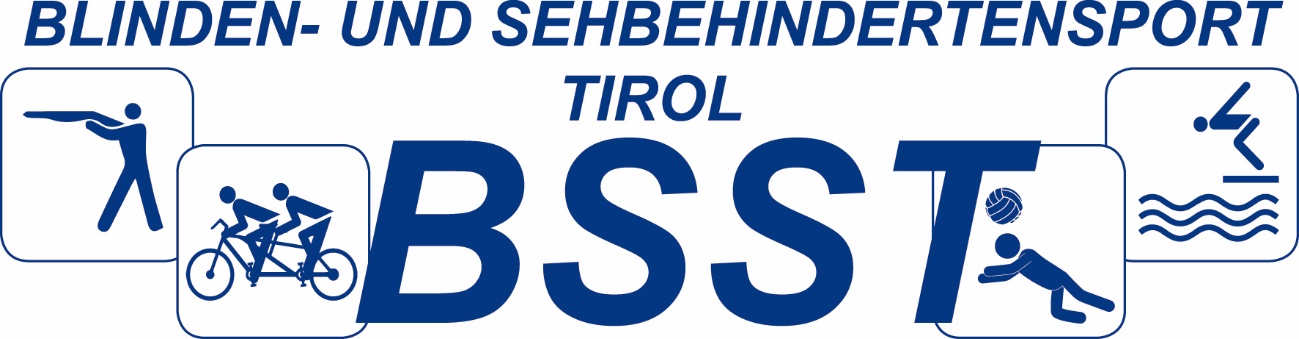 36. ÖSTERREICHISCHE MEISTERSCHAFTIN TORBALL- INNSBRUCKENDGÜLTIGE RANGLISTE DAMEN1. PLATZ: TIROL 2. PLATZ: WIEN3. PLATZ: GRAZ4. PLATZ: VORARLBERG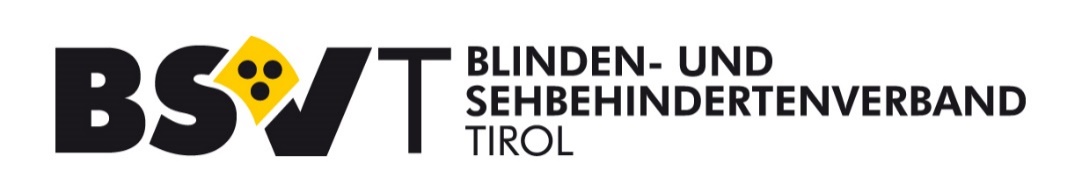 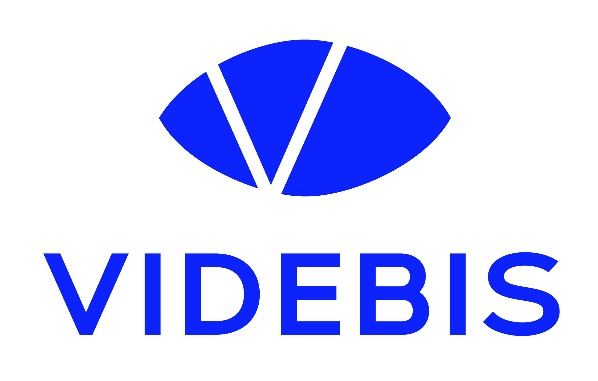 